SURAT KETERANGAN PENGGANTI KTPNomor :        / KDS-BK/PEM./      /2019Yang bertanda tangan di bawah ini Kepala Desa Bengkaung Kecamatan Batulayar Kabupaten Lombok Barat. Dengan ini menerangkan dengan sebenarnya  kepada :1. N a m a			: _______________2. Tempat/Tanggal lahir	: _______________33333333. Jenis Kelamin		: _______________4. A g a m a			: Islam5. Pekerjaan			: _______________6. Status Perkawinan		: _______________7. A l a m a t		: Dusun _________________   Desa  Bengkaung		  Kecamatan Batulayar Kabupaten Lombok BaratYang namanya tersebut di atas memang benar penduduk yang berdomisili di alamat tersebut sebagai wilayah pemerintahan kami, dan yang bersangkutan memang benar belum memiliki Kartu Tanda Penduduk (KTP). Sampai dengan dibuatnya Surat Keterangan  ini adalah sebagai Pengganti Kartu Tanda Penduduk (KTP) Sementara. Demikian Surat Keterangan Ketengan ini kami buat dengan sebenarnya agar dapat dipergunakan sebagaimana mestinya.    PEMERINTAH KABUPATEN LOMBOK BARAT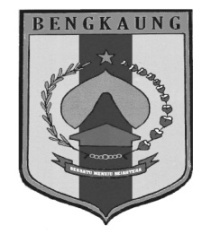  KECAMATAN BATULAYARDESA BENGKAUNGKode Pos     83355                                                                                                                  Bengkaung 28 Mei 2019 Kepala Desa BengkaungH. FAIZUL BAYANI, M. Pd